Naziv radionice: Stojidu mlini, i još će tote bit Cilj:  Promicati kulturu čitanja u svrhu zaštite i očuvanja gackog čakavskoga govora kao lokalnog identiteta u ozračju raznolikosti hrvatskoga jezičnog bogatstva. Poticati čitateljske navike razvijanjem kompetencija koje otkrivaju etička i idejna stajališta pripadajućeg kulturnoga identiteta. Razvijati stvaralačke čitalačke kompetencije potaknute ekspresivnošću  zavičajnoga govora. Njegovati ljubav prema gackom idiomu čakavskoga narječja i podizati razinu aktivnog sudjelovanja u kulturi čitanja. Osvijestiti značaj narječja prema standardnome jeziku i prema drugim jezicima. Različitim metodama osposobljavati učenike za kreativno i inovativno čitanje.  Poticati uranjanje  u dijalektnu poeziju zavičajnog idioma i oblikovanje učenikovoga poetskog doživljaja u stvaralački čin.Uspostaviti interakciju s ciljanom publikom u neformalnom okruženju.Opis radioniceProstor i vrijeme: Planirano trajanje radionice je 60 min. s mogućnošću produžetka ukoliko publika pokaže interes. Vrijeme održavanja radionice planira se u prvoj polovici lipnja ili početkom rujna (ili koje drugo izabrano).Radionica je prilagođena za izvedbu na pozornici s većim brojem gledatelja, u zatvorenom prostoru za dvadesetak sudionika ili na otvorenom prostoru.Može se održati u školskoj i gradskoj knjižnici ili u bilo kojem drugom prikladnom prostoru. Ambijent za stvaranje ugođaja može se opremiti  predmetima iz starine , simbolima zavičaja ličkom kapom, cokljama i suvenirima te dijelovima narodne nošnje. Mogu poslužiti likovni radovi, radovi iz kreativnih radionica, učeničkih zadruga itd.Učenice, čitačice, na glavi imaju ličke marame, bijele košulje i pregače. Ukoliko postoji  mogućnost da budu odjevene u ličku narodnu nošnju bilo bi još efektnije.U radionici neposredno sudjeluje do 20 učenika.Ciljana publika: učenici osnovne škole, prvenstveno viši razredi.Metode: čitanje, govorenje, demonstriranje, vizualizacija, interakcija.Glazbena pratnja: skupina učenika tamburaške sekcije ili pripremljena snimka kao glazbena podloga.Aktivnosti:Interpretativno čitanje pjesama na gackoj čakavici. Svitak pjesma.  Vizualizacija pjesničkih slika/ grafička mapa . Pjesma iz kutije/škrinjice. Čitanje po ulogama/scenska obrada pjesme „Moja baba i ja.“Autorsko čitanje izvornih govornika gacke čakaviceDetaljan opis aktivnostiAktivnosti vodi jedan stariji učenik/učenica dobar čakavski govornikIntrepretativno čitanje pjesama na gackoj čakaviciRadinica započinje instrumentalnom izvedbom jedne ličke pjesme malih tamburaša ili glazbeni broj (zavičajna pjesma). Potom se čitaju se pjesme iz dviju zbirki pjesama Jadranke Prša „ Krosna“ i „Zemlja od sadre.“Pjesme su napisane domicilnom gačkom čakavicom.Deset učenica izražajno čitaju svaka po jednu pjesmu. Potom učenice zajedno uglas, čitaju jednu kraću pjesmu. Jedna se učenica obraća publici i zatraži da ponavljaju za njom stih po stih. Publika zajedno s učenicom govori stihove pjesme. Može se ponoviti i s još jednom kraćom pjesmom. Važan je doživljaj narječja i slušno percipiranje naglaska.Svitak pjesmaSudionici su podijeljeni  u dvije skupine. Prva skupina učenica ima pripremljen svitak od tvrdog papira na kojem druga skupina flomasterom upisuje riječ koju su zapamtili tijekom čitanja.  Čitati može jedna učenica ili više.  Čita se pet pjesama i svaka pjesma dobiva svoj svitak.Nakon toga svitci se spremaju u ličku torbu. Brojalicom se odredi pet sudionika iz obje skupine koje će otvoriti svitak. Odabrani sudionik (može se ponuditi i nekome iz publike) uzima svitak, otvara i govori svoj doživljaj pjesme, pogađa o kojoj je pjesmi riječ.Pomoćna pitanja od strane voditelja odnose se na pitanja o čemu govori pjesma, koji motivi podupiru temu, kakvo je raspoloženje, koje su riječi nepoznate, na kojem je narječju napisana pjesma?Po završetku aktivnosti sudionici stvaraju zajedničku poruku iz pročitanih pjesmama asocijacijama po sličnosti i grupiranju motiva.3.Vizualizacija pjesničkih slikaZa vizualizaciju pjesničkih slika izrađena je kružna grafička mapa na hamer papiru pričvršćenom za čvrstu podlogu da se može pisati. Na vrhu grafičke mape napisana je tema pjesme. U smjeru kazaljke na satu ucrtani su obli pravokutnici (poput sličice). Broj pravokutnika odgovara broju pjesničkih slika. Ova aktivnost radi se u paru. Jadan sudionik čita pjesmu, a drugi vizualizira motive. Npr. Stih „ Moja je zemlja od sadre di teče jezerom veliki slap“. Sudionik crta jezero, stijenu i slap i tako redom. Kada su vizualizirani svi motivi, učenik određuje boje kojima oboja svaku sliku. Po završetku zadatka, sudionik-čitač sastavlja kratku priču prema pjesničkim slikama. Npr. U mome zavičaju u zemlji ima puno sadre od koje nastaju velike špilje i slapovi što joj daje neobičnu prirodnu ljepotu…. . Ova aktivnost može se provoditi s više parova , ovisno o raspoloživom vremenu.Cilj aktivnosti je da čitatelj doživi i osjeti umjetničku riječ, da upozna ljepotu zavičaja, život i običaje svojih predaka.4.Pjesma iz kutije/škrinjiceZa ovu aktivnost potrebno je od kartonske kutije  napraviti škrinjicu. Može se koristiti i prava škrinjica ukoliko se može pribaviti. U škrinjici se nalaze razni predmeti koji se spominju u pročitanim pjesmama. Sudionici sjede na podu, škrinjica se nalazi u sredini. Svaki sudionik ima na papiru po jednu jednu pjesmu. Jedan sudionik izvadi iz škrinjice jedan predmet. Ostali sudionici pronalaze riječ toga  predmeta u svojoj u pjesmi i onaj koji pronađe diže ruku i kaže „ovo je moja pjesma“. Zatim se ustaje i naglas interpretativno čita pjesmu. Ostali sudionici postavljaju pitanja u smislu što taj predmet znači u pjesmi i koja je njegova vrijednost bila u prošlosti, a koja je danas. Ako se predmet ne može fizički pokazati, onda se u škrinjicu stavlja slika predmeta. Aktivnost se može provoditi duže, ovisno o raspoloživom vremenu, no najmanje se čita pet pjesma.Svrha ove aktivnosti je poticanje učenika na aktivno slušanje i čitanje s razumijevanjem te razmjena čitateljskog iskustva u povezivanju prošlih vremena sa svakodnevnim životom.          5. Čitanje po ulogama /dramatizacija pjesme „Moja baba i ja“Prije početka aktivnosti tamburaška skupina (glazba) odsvira jednu pjesmu kao koncentracijski trening za aktivnost. Jedan sudionik, čitač pjesme nalazi se skriven od očiju ostalih sudionika i publike i naglas, interpretativno čita pjesmu. Čuje se samo čitačev glas. Publika aktivno sluša i doživljava pjesmu.Nakon toga slijedi stanka od dvije minute, tišina je, samo se čuje tiho prebiranje po žicama tamburice.Na sredini prostora radionice nalazi se improvizirano ognjište, složeno od malih oblica poput vatre. Na malim (kuterevskim ) stolicama sjedi dječak odjeven u široku bijelu košulju i vuneni prsluk. Kraj njega sjedi baka u crnoj haljini s crnim rupcem na glavi. Dječak započinje čitanje, baka sluša i odgovara čitanjem u svojoj ulozi. Ovaj dio može se samo naznačiti rekvizitima.Sudionici ne razvijaju dramsku radnju, pokreti su minimalni, eventualno poneko oponašanje, iskazivanje izraza lica mimikom i gestama. Aktivnost je koncentrirana na izražajnost, na govorenje kao stvaralački produkt čitanja te na izražajne mogućnosti čitača. Svrha ove aktivnosti je pobuditi doživljaj i ugođaj unutarnjeg, intimnog svijeta dviju generacija u ozračju topline i ljubavi. Prilagoditi ritam i tempo čitanja poštujući govorne vrednote kako bi se privukla pozornost publike na uživljavanje u živu riječ.6.Autorsko čitanje pjesama / Okrugli stolPjesme koje su čitali učenici, sada čitaju autori, vrsni govornici gackih čakavaskig govora.Nakon čitanja provodi se zajednički okrugli stol gdje učenici uspoređuju svoje čitanje s autorovim čitanjem, iznose koje su poteškoće imali u čitanju naglaska i postavljaju pitanja autorima.Izlazna kartica (evaluacija)Svoja iskustva, što su polučili pozitivno u ovoj radionici, što su naučili i koja je dobrobit ove radionice sudionicu pišu na izlaznim karticama i odlažu na predviđeno mjesto.                        Voditelj radionice: Dragocjenka Bilović, učitelj savjetnik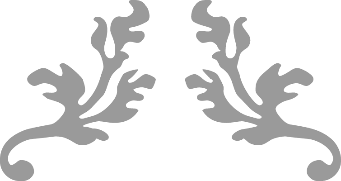 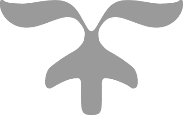 